Vadovaudamasi Lietuvos Respublikos vietos savivaldos įstatymo 6 straipsnio 31 punktu, 16 straipsnio 2 dalies 37 punktu, 18 straipsnio 1 dalimi, Lietuvos Respublikos rinkliavų įstatymo 11 straipsnio 1 dalies 8 punktu, 12 straipsnio 2 punktu, Vietinės rinkliavos ar kitos įmokos už komunalinių atliekų surinkimą iš atliekų turėtojų ir atliekų tvarkymą dydžio nustatymo taisyklių, patvirtintų Lietuvos Respublikos Vyriausybės 2013 m. liepos 24 d. nutarimu Nr. 711, nuostatomis, Telšių rajono savivaldybės taryba  n u s p r e n d ž i a:Patvirtinti: 1.1. Telšių rajono savivaldybės vietinės rinkliavos už komunalinių atliekų surinkimą iš atliekų turėtojų ir atliekų tvarkymą dydžio nustatymo metodiką;1.2. Telšių rajono savivaldybės vietinės rinkliavos už komunalinių atliekų surinkimą iš atliekų turėtojų ir atliekų tvarkymą nuostatus.2. Pripažinti netekusiais galios:2.1. Telšių rajono savivaldybės tarybos 2013 m. gegužės 30 d. sprendimą Nr. T1-236  „Dėl Telšių rajono savivaldybės vietinės rinkliavos už komunalinių atliekų surinkimą iš atliekų turėtojų ir atliekų tvarkymą nuostatų patvirtinimo“;2.2. Telšių rajono savivaldybės tarybos 2013 m. rugsėjo 26 d. sprendimą Nr. T1-344 „Dėl Telšių rajono savivaldybės tarybos 2013 m. gegužės 30 d. sprendimo Nr. T1- 236 „Dėl Telšių rajono savivaldybės vietinės rinkliavos už komunalinių atliekų surinkimą iš atliekų turėtojų ir atliekų tvarkymą nuostatų patvirtinimo“ pakeitimo“;2.3. Telšių rajono savivaldybės tarybos 2014 m. lapkričio 27  d. sprendimą Nr. T1-376 „Dėl Telšių rajono savivaldybės tarybos 2013 m. gegeužės 30 d. sprendimo Nr. T1-236  „Dėl Telšių rajono savivaldybės vietinės rinkliavos už komunalinių atliekų surinkimą iš atliekų turėtojų ir atliekų tvarkymą nuostatų patvirtinimo“ pakeitimo“.3. Nustatyti, kad sprendimas įsigalioja nuo 2017 m. kovo 1 d.Savivaldybės meras					Petras KuizinasTELŠIŲ RAJONO SAVIVALDYBĖS TARYBASPRENDIMASDĖL telšių RAJONO SAVIVALDYBĖS VIETINĖS RINKLIAVOS UŽ KOMUNALINIŲ ATLIEKŲ SURINKIMĄ IŠ ATLIEKŲ TURĖTOJŲ IR ATLIEKŲ TVARKYMĄ DYDŽIO NUSTATYMO METODIKOS IR telšių RAJONO SAVIVALDYBĖS VIETINĖS RINKLIAVOS UŽ KOMUNALINIŲ ATLIEKŲ SURINKIMĄ IŠ ATLIEKŲ TURĖTOJŲ IR ATLIEKŲ TVARKYMĄ NUOSTATŲ PATVIRTINIMO2017 m. vasario 23 d. Nr. T1-41 Telšiai 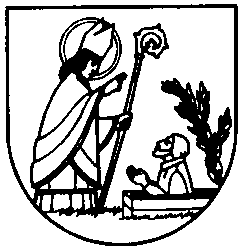 